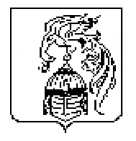 ИВАНОВСКАЯ ОБЛАСТЬАДМИНИСТРАЦИЯ ЮЖСКОГО МУНИЦИПАЛЬНОГО РАЙОНАПОСТАНОВЛЕНИЕот______________ № _______ О внесении изменений в постановление администрации Южского муниципального района от  28.03.2022 № 324-п «Об утверждении административного регламента предоставления муниципальной услуги  «Зачисление в общеобразовательное учреждение Южского муниципального района» В соответствии со статьей 16 Федерального закона от 06.10.2003 № 131-ФЗ «Об общих принципах организации местного самоуправления в Российской Федерации», Федеральным законом от 29.12.2012 № 273-ФЗ «Об образовании в Российской Федерации», Федеральным законом от 27.07.2010 № 210-ФЗ «Об организации предоставления государственных и муниципальных услуг», приказом Министерства Просвещения Российской Федерации от 02.09.2020 № 458 «Об утверждении Порядка приема на обучение по образовательным программам начального общего, основного общего и среднего общего образования», Уставом Южского муниципального района, в повышения качества и доступности предоставляемых муниципальных услуг, Администрация Южского муниципального района              п о с т а н о в л я е т :1. Внести в постановление администрации Южского муниципального района от  28.03.2022 № 324-п «Об утверждении административного регламента предоставления муниципальной услуги  «Зачисление в общеобразовательное учреждение Южского муниципального района» следующие изменения:	1.1. «5.2.3. Жалоба на решения и действия (бездействие) органа, предоставляющего государственную услугу, органа, предоставляющего муниципальную услугу, должностного лица органа, предоставляющего государственную услугу, либо органа, предоставляющего муниципальную услугу, государственного или  муниципального служащего, руководителя органа, предоставляющего государственную  услугу, либо органа, предоставляющего муниципальную услугу, может быть направлена по почте, с использованием информационно-телекоммуникационной сети "Интернет", официального сайта органа, предоставляющего государственную услугу, органа, представляющего муниципальную услугу, единого портала государственных и муниципальных услуг либо регионального портала государственных и муниципальных услуг, а также может быть принята при личном приеме заявителя. 2. Опубликовать настоящее постановление в официальном издании «Правовой Вестник Южского муниципального района» и разместить на официальном сайте Южского муниципального района в информационно-телекоммуникационной сети «Интернет».Глава Южского
муниципального района                                                              В. И. Оврашко